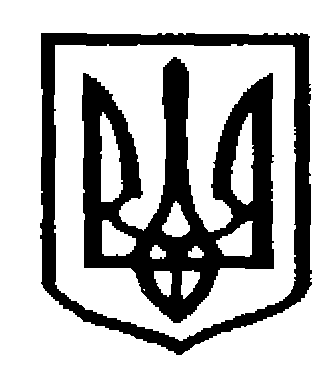 У К Р А Ї Н АЧернівецька міська радаУ П Р А В Л I Н Н Я   О С В I Т Ивул. Героїв Майдану, .Чернівці, 58029 тел./факс (0372) 53-30-87,E-mail: osvitacv@gmail.com  Код ЄДРПОУ №02147345Управління освіти  надсилає для ознайомлення та використання в роботі Порядок проведення державної підсумкової атестації, затвердженого наказом Міністерства освіти і науки України від 07.12.2018 № 1369.Заступник начальника, начальниквідділу дошкільної освіти управління освіти Чернівецької міської ради                       Н.П.ВітковськаПочинок А.І.,53-72-2830.01.2019 №01-34/196Керівникам закладів загальної середньої освіти